Entrepreneurs in Finance Podcast With your host, Kris Roglieri…PODCAST TRANSCRIPT*These transcripts are generated automatically via Google/Youtube. Please be aware that the automated generator can sometimes get words or phrasing wrong. It’s always best to watch/listen and to use the written transcript as a reference only. 8 Years After Loan Broker Training | Still Going Strong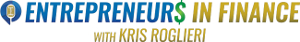 Meet Bill. Bill Hubbard came through CCTG's training back in 2011 and is still going strong -- if not better than ever. Hear Bill's experiences and note how Bill is turning deals away because he is used to the 6- to 7-figure deals that pay out huge commissions.#beyourownboss #businessloanbroker #loanbrokertraining #cctg #commercialcapitaltraininggroupBill Hubbard of First Merchants Financial Services00:08did you get involved in any of the ppp00:10helping people with ppp00:12you know i went through the whole00:14training when i got to the very end i00:17told myself bill00:19i think it'd be better for you to give00:21these these people to someone else00:24i thought that money was not00:27reasonable enough00:30they didn't pay out those commissions00:31you were the bigger commissions00:33yeah yeah so you know i said i i i i00:37went through all that training and00:42bill hubbard can't be bothered with00:43anything less than six or seven zeros00:45isn't that correct00:49i ain't gonna deal with that yeah but it00:51was good i love it at least you're00:53honest00:54there are just too many commercial home00:56brokers that don't have a damn clue of00:58what they're doing01:00all we're trying to do here is better01:02the industry for everybody01:05at the end of the day you can make great01:07money in this industry but in the end01:09it's all about helping people01:12you know people always say chris how can01:14i be a successful broker it's two words01:16hard work and dedication01:18[Music]01:19if you don't like talking to people you01:20probably shouldn't be in this business01:22hey everybody welcome back to01:24entrepreneurs in finance where we01:25explore the daily lives of cctg01:28graduates lenders and beyond and before01:30i begin this don't forget to subscribe01:32to our youtube channel where you can see01:34uh daily monthly interviews of cctg01:37graduates and other content so with that01:39being said i am so proud delighted happy01:44elated there's not enough words to01:46describe what i'm about to get into01:48uh to interview this graduate and i'm01:50gonna introduce them like this so i am01:52very proud to introduce to everybody01:55the world famous01:58world famous undisputed heavyweight02:01champ of cctg he's he's an og okay let's02:05just say that he's an og02:07of cctg02:09mr02:11william hubbard of first merchant02:13financial services02:15good morning good morning good morning02:17good morning02:19glad to be here glad to be here how'd02:21you like that intro02:22that was fantastic uh it was one extra02:25great great that you probably put in02:27there though okay all right so i missed02:29out on a couple extra grades all right02:31[Laughter]02:33bill my friend how have you been i02:35haven't seen you in a while i know02:37you're always in my thoughts you're02:39always in my thoughts thank you you know02:41what it's been amazing um02:43actually i had uh02:45some surgery done02:47earlier this year this summer02:49well okay everything good so uh i'm02:52recovering02:53uh from that surgery but business has02:56gone well uh i just added a new guy in03:00uh philadelphia that i had met03:02probably 20 years ago03:06and uh i got an office down in um03:09houston texas03:11and then i got a guy in atlanta georgia03:14so03:15uh03:15outside that03:17health thing i've been doing pretty good03:19you're crushing it crush it03:21now i remember let when you came through03:24here back in 2011 so you're an og that03:28by03:30you you didn't have a beard what's going03:32on here is this coconut is this is this03:34that cobalt or what03:35is this03:37yeah this03:38is interesting i got my vaccine shot03:41back in january uh-huh february me and03:45my wife and we're waiting to get our03:47booster shot03:49okay all right03:51so this summer03:52i i don't know what it was03:55i started growing this little beard03:57and everybody started saying man bill03:59that looks good04:00that's it04:07it makes you look more i think it makes04:09you look more distinguished you're like04:10a professor did i call you doc bill04:13hubbard right now i mean call me doctor04:15that's right i'll call you dr bill04:20all right so04:21as always always a pleasure bill i i uh04:24i enjoyed the relationship we've had04:26over the years um04:28i still talk about you with the cctg04:30graduates believe it or not every month04:32about uh about how animated you are and04:34just a great overall individual so let's04:37take it back a little bit for some of04:38our viewers so04:40tell me about like how did you find cctg04:42what were you doing back in those days04:442010 2000 yeah you know what's04:47interesting about that04:49i was already in the bank card business04:54i had been in the bank caught business04:55for04:56about probably nine ten years04:59and i had a young and i met a young lady05:01from baltimore05:03and she came in and she said mr hubbard05:05i like what you do05:07so05:08i said well i'll train you05:10and when you go back to baltimore you'll05:12be ready to be a a bank card agent well05:16on her way back to baltimore she went to05:18atlanta georgia05:20and back then you had an office in05:23atlanta georgia i can't remember that05:25guy05:25i can't everybody yeah god rest his soul05:28gary barnett right so she went i don't05:31know who told her05:32but05:33she met that guy05:36and she told him about me05:38and she told me about him05:42and so i called him05:44and she said05:45she said bill05:46i'll i'll pay half05:49you know if you want me to when she05:52found out it was more than half of more05:54than what she wanted05:59she said i don't think i would pay half06:01of that06:03so if you remember06:05i my accountant06:07of all people came with me mm-hmm i06:10remember that yeah and he came and he06:13was look mainly he was there for06:16churches06:17right and anytime y'all had nobody06:22he06:22learned all this stuff but nothing about06:25church06:28and so we came back home06:31and uh i was excited i met i had been06:34one to06:35find06:36something different rather than just the06:38bank card was good to me bank oh man06:41bank card helped me put three of my kids06:42through college so06:44the money was good06:46but the commercial aspect was something06:48that i really was06:50happy about i remember i remember when i06:53was i i remember when i was teaching06:55class06:56specifically every product we went over06:58you were like man yes like it was oh i07:02can't believe this i remember each07:04product each day that went past you were07:05excited i remember that07:09it was just exciting i called home every07:11day tell my wife i learned something new07:12today07:15so all right you get back to class or07:17you get back you get back to home after07:19class tell me about that first07:21year tell me about that first year you07:23know the first year was real interesting07:25because07:26i remember i think i still got some of07:29the files i don't know but there was i07:31must have had about a dozen07:33uh deals come across my desk07:37the thing that my wife was surprised at07:39though07:40was that07:41we got 20 million 10 million07:44i mean it was amazing how we got these07:46different deals but for some reason it07:49always will come up at the very end we07:52did we did one or two07:54yeah but07:54i was thinking we would do 10007:58and uh i think we probably did about08:01maybe five but i remember i called you08:04because i had one guy08:06i think it was 25 million dollars yeah08:10it was 25 million dollars or something08:12to that effect08:14and man i was so mad when i told the guy08:16i knew all about that area it was in08:18atlanta georgia and i called you gave me08:21the the company to call and i called08:25those people and they were very excited08:27about it but this guy had no doubt pay08:30me08:31no money yeah08:33i was so i was talking about why i said08:35i was just so bad she didn't i thought08:37she gonna beat me up saturday08:40well and that's great you know because08:42now you're a veteran obviously but08:45you know that there's08:46tell me i mean there's guys out there08:48that will talk a big game but when it08:49comes down to it they don't have a cent08:51in the bank i mean that's just a reality08:53you you know what chris that's the part08:55that's08:56even until today it's still08:58mind-boggling that somebody will pick up09:00the phone09:01call our office or call any office for09:04that matter right and ask for 10 million09:06dollars it ain't got five thousand09:09dollars09:11i don't understand it i know it's weird09:13it is weird i i've been in this 22 years09:15and i don't even still understand it09:17today i don't know what makes09:18individuals do that it's just i know09:20yeah it's shocking09:22i i tell you what though it's09:24interesting you said that i got an09:26interesting call last night09:29because09:30as you know09:31um after i left uh your school09:35it took about maybe a couple years or so09:38that me and my accountant we did find a09:41bank09:42that wanted to help us with the churches09:44and then finally we got involved in the09:47churches well last night i got a church09:50last night they called me that wanted to09:52want me to do a refi here in north09:54carolina for 11 million dollars09:56wow09:58wow congratulations yeah so i mean so it10:01was amazing it was just amazing it was10:03just amazing so yeah but i've been i've10:06been happy i've been happy it's been10:07great it's been good yeah you know10:09what's what's great too is everybody10:11that um interacts with you here alex10:13your buddy alex says hi by the way oh10:15yes yes yes yes everybody alex says hi10:18you know and uh everybody enjoys when10:20you when you call and uh we look you10:22know we look forward to10:24always everybody here looks forward to10:25talking to you and i was that's why i10:27was so excited to talk to you so10:29tell me about the progression of your10:31business i mean you know you've been10:33yeah you know what what have you really10:35been focusing on churches we know that10:37right yeah yeah actually believe it or10:39not10:40the first10:42i'll probably say the first three or10:44four years after i left the school10:47i was about maybe10:506010:51mcas which i had already10:53uh were familiar with before coming10:56there right and then 40 commercial after10:59leaving there11:00well now11:02i do very few mcas at all i i just i11:06went straight11:07i i digress straight into in the11:10commercial you know the 5 million11:13dollars in the 10 million dollars and11:1512. i mean i've had my share of 2511:18million dollars11:20deals come across my desk that if we11:23just got11:24a fourth of them approved11:27i wouldn't be talking to you now i'd be11:28in island somewhere11:32you went from mca's to chasing11:35i should just call you the million11:36dollar man11:40you don't want to do anything if it11:41doesn't have uh six or seven zeros i'll11:43tell you i i just told my wife she11:45called my wife always11:47she always bugged me she said well wait11:49a minute what about the mca i said i11:51don't want them to fit the thousands11:57but no we've been we've been we've been11:59humbly blessed um12:01with uh some deals like i said what i12:03got last night12:05that was really amazing because it's a12:0717 million dollar church12:11god bless you and so i told my wife i12:13said if i get this i'm gonna go up to12:16albany kiss chris and say goodbye12:25i'll buy you lunch12:28lunch yeah12:29it's not me um12:32so you just when we sat down you12:34you you were talking about you got some12:36people on board you got people now tell12:38me about that tell me about that12:39strategy i mean we taught in class but12:41it sounds like you got some people now12:43underneath you oh yeah yeah i've been12:45very blessed um over the last12:48i'll say five six years12:50but what i did was i came up with a12:52strategy12:54i knew a lot of people already so since12:56i knew a lot of people i would talk to12:58them about13:00working with me part-time sometime that13:03type of thing right well i knew that13:07if i could get someone to get a loan13:10and then make you know two or three13:12thousand dollars13:14or what have you13:15they might say well bill i might want to13:17do this13:19more often13:20and so then my wife said well why don't13:22you do it like we had with our cleaning13:25company that we used to own13:27and she said find you somebody13:29that will believe in it up front13:32and let them pay a small fee13:35to become an agent and you split13:37everything 50 50.13:39you know what that's a good idea so i13:42got a guy out of atlanta i got a guy out13:46of houston texas i had a guy out of13:48oklahoma13:50and then i got a new guy out so what i13:52did was13:53i duplicated myself13:56probably half a dozen times13:58you have to do that to grow yeah14:00and that's that's what it happened so14:03i might have six offices but i got14:06probably 20 people14:08right indirectly14:10between those officers you know now how14:12do you manage now i'm just i know how14:14you would do it because we taught it but14:16like i'm asking you how do you get along14:18managing all those people you got to14:19crack the whip once in a while14:21you know you know what it's been14:23interesting uh14:25the the the the people that i've14:27recruited14:28most of them are already retired okay14:32because i got a retired banker14:35in one offices i got a retired professor14:38in another office and i got a retired14:41church leader in another office so14:44all of these people are either14:4750 55 or older about my age you know and14:52they they they like what they do14:55they don't they're not they're not14:56needing no money so i don't have to15:00crack the whip very much every now and15:01then i'll tell them i'm gonna report15:03them to you but you know that's crazy15:05[Laughter]15:08but15:08they you know i assume they come with15:10networks right you guys probably have15:13networks that can feed you deals right15:15yeah yeah most uh i think15:18each one of these guys when they first15:21join and most of them have built me for15:23a couple years that's the part that's15:24amazing right and so uh15:27when they came they they started hitting15:30their network one guy i really was hurt15:32uh my former banker out of florida15:36he actually had15:38three deals that15:41first week he was with us15:44i mean i never understood this and i15:46learned this from uh15:48mark falzone you know mark i know mark15:50yeah15:51so15:52me me and mark in about a 45-day15:56maybe 60-day period15:59he approved three deals for me16:02yeah great16:04and when we get down to it16:07each one of the people talking about16:08they didn't want to pay a fee and they16:11got to talk about it16:12i said wait a minute sir i said i don't16:14think mr falzone approved this deal only16:18because he wants your money16:23talked about that for a long time i mean16:26he's probably done16:28oh i know he's done16:3015 at least 15 deals for us yeah through16:34the years well people don't realize that16:36you know you gotta you gotta pay for16:38things you gotta you gotta you know you16:40got lenders charge fees to to you know16:42pay these big appraisals and16:45you know these guys think they're gonna16:46walk into a deal with nothing don't have16:47to do anything and that's just not how16:49the real world works you know let me16:50tell you i talked to a guy16:52monday this week16:55who wanted to buy 16 million dollars16:58but he said mr hubbard now i'm not17:00paying you no up front feeder17:05his son emailed me yesterday17:08said now look we ain't paying no fees17:11i said sir how do you expect somebody to17:14loan you 16 million right and you don't17:18you don't have you don't have nothing in17:19the deal that's right right right right17:21i mean17:22it's ridiculous chris i i like i said i17:25i don't understand it i told my wife17:28mark falzone was the one the first one17:30that told me he said bill you got to17:33stop doing these deals with these people17:36if they don't want to pay i never get17:38that i have17:39i bet you for five years17:41after i left the school17:43i didn't charge anything i didn't charge17:45nothing you know because i heard this17:47room about you know meeting the money17:51mark job said bill you better stop doing17:53this because that's what's happening17:55you're getting good people they want to17:56borrow money but they ain't got no money17:59and you ain't charging no money so guess18:01what18:02it's just a waste of time yeah yeah18:05um18:08you know what's so let me just ask you a18:09couple of highlights here what's the18:11what's the biggest deal you've worked on18:12in terms of dollar amount18:15well largest deal you've worked on18:17actually believe it or not mark and i18:19did one for 60 million18:21wow okay yeah18:23yeah this guy this guy was gonna buy18:26all this property in atlanta georgia oh18:29never forget that18:30that was amazing he was gonna build this18:33he was gonna make18:34atlanta the18:36hollywood18:37of the east coast okay i mean and i knew18:41exactly18:43where the property was i i had did a18:45deal18:46we had closed the deal down there for18:48like three and a half million dollars18:51and18:52the the area was about about a mile it18:55wasn't very far18:56from where this guy was18:59oh man it was a it was it was just19:01amazing but that 60 million was the only19:04one that was the largest i've had i've19:06had several at 25 million though right19:09right right yeah yeah 60 million is the19:11largest that i worked on um19:14i probably already know the answer to19:15this question but19:17what do you what don't you like about19:18this business oh man because i hate you19:20i hate you19:25i thought you never asked19:28oh man let me tell you something i've19:30had people ask me19:32when was i going to retire i said retire19:34for what19:36right right i said look i said if i stay19:39home my wife gonna beat me upside the19:41head so i gotta get out of there19:44you gotta get out of the house for a19:45little bit hey i like this i got my own19:48office building i got my own space i19:51ain't got to worry about nothing i said19:52look i ain't got to worry about a cover19:55hopefully19:56because i i don't go to nobody's office19:59and don't nobody come to my office i20:01handle everything by the telephone so20:03hey i i just love this industry man it's20:06been the most interesting thing20:08uh truthfully and i'm not bragging20:11but if if like i said if a20:15small portion of what we have done20:18was approved and had gone through the20:21system i'm not kidding i'd be you'd be20:23taking me to the dylan in new york in20:25albany because i'll be visiting you20:28yeah20:29yeah yeah but it's been it's been fun20:31it's been fun yeah no and i think so20:32what do you think it takes20:34to be success obviously you're after20:36class you've been very successful20:39um you got a great personality and i20:41think uh stamina for this business but20:44what do you think20:45people looking into this what do you20:46think it takes to be successful in this20:48business20:50well i'm glad you asked that because you20:52remember i think i told you at the last20:54meeting whenever we had together that a20:56lot of people20:58i've had quite a few people call me21:01when they left the school21:03and they asked well what do you think21:05what's the21:07success magic formula well it's a little21:10magic formula i said but21:12you got to tell people what you do21:17i think when i came back here21:19i had nobody but myself in my account21:23and we just started telling everybody21:25what we did and asked if we could help21:27them now21:29it's hard or more difficult i should say21:32if it's just one person but you don't21:34really have to have a lot of uh21:37contacts i mean depending on what city21:39you're in i mean21:41would you believe this year alone21:44already21:46our city has already processed21:49about21:50three or four hundred million dollars21:53already21:55maybe more that's an apartment21:58uh21:59sales this year wow wow22:02so22:03i tell people i said depending on what22:05city you're in i said if you got some22:07connection with the city you can talk to22:09the city if you got connection with the22:11church you talk to the church and that's22:13actually that's what i think that's what22:15i i think22:16i think my wife and i we talked to a lot22:18of churches when we first got back22:21trying to do some some response with22:23churches and uh that's that's that's22:26pretty much how we got going because a22:27lot of church i mean the backbone of22:29every church is usually the small22:30business man or small business woman in22:32a way sure that's true that's true22:35it's a great place to meet a lot of22:37successful people yeah yeah yeah22:39absolutely so that's how i think we've22:41been uh really good and i just hand22:44picked the ages22:46that's one thing i did i hand-picked22:48ages and every now and then you pick out22:49you'll get a few bad ones22:51but hey at least one thing for sure22:55i've had those that try to be slick22:58those that try to be23:00fast hey they get caught23:03you know it'll take them long they'll23:05get caught and i just drop them and go23:07on to the next one yep yep yep well23:10um23:12it's all right so let me ask you a23:13couple of things here kind of off off23:16topic questions you ready yeah i'm ready23:18ready all right23:19so23:20just to get our viewers a little bit23:22about your personality which you had23:24with you23:26yeah you know you i don't like to talk23:28yeah you don't like to talk you23:29obviously don't like to talk23:33uh oh is that you23:36is that one of those deals23:39hello23:42well23:43one of them crank calls23:44[Laughter]23:46so23:48if you could if you could sit down and23:50meet with anybody for like two hours and23:52pick their brain dead or alive23:55anybody who would it be who would it be23:59oh man24:00well i know martin luther king would be24:02one okay i know john f kennedy would be24:05one mm-hmm24:07uh24:09yeah24:11that would be tough job uh i actually i24:14wouldn't mind i would love to sit down24:15with joe biden say true okay yeah i24:18think that uh with joe24:21uh after being in congress for all these24:23years he i think he would be an24:25interesting character to talk to okay24:28all right fair enough fair enough24:31um tell me about something24:34somebody wouldn't normally know about24:36william24:37dr hubbard24:38uh aside from this interview what what24:40like what would they be amazed about24:42learning about you just it could be24:44anything personal wise yeah well24:47i think i think this i think the thing24:48that shocks people is number one24:51uh my wife and i own our own cleaning24:53company24:55for 17 years24:57okay24:58and so24:59i've actually had25:01two careers25:03in my life i've had this career25:07and i've had my25:09cleaning company career25:11so25:12but you put them two together25:14there's 40 plus25:16yeah i didn't realize until uh25:18just recently this is my 22nd year25:23in this business right here wow25:25yo congratulations i i had two i have25:28two careers from when i started25:31to when i came to y'all's school and25:33when i came to school i branched in to25:36do other things so uh 22 years on one25:39and 19 on the other so that's 41 4125:43years right there so uh25:45yeah and my wife and i've been together25:4747 years25:50wow so hey at least you found a wife25:52that25:53loved you before you had all this money25:55i paid a five dollars every week25:57[Laughter]26:02you know what i mean26:03man it's a different story if you found26:05a wife after you came through cctg26:07because that's you know you got a26:08question but she was before before all26:11this money oh man let me tell you what26:13it was amazing man i've been blessed we26:15got nine grandkids by the way i want to26:17tell you this wow26:19i think i had two26:21right i met right we had two you have26:24nine i'm up to nine26:27and i told them nine and no more26:31so what do those sundays look like or26:33holidays it must be like oh man it's it26:36is amazing chris i tell you my wife and26:38i we got our pictures26:42just covers our whole house i don't care26:45what's going on that that the26:47pictures of the grandkids26:50oh christmas time is fun because26:52all the kids come to the house26:55and my wife for the flash she was the26:58first year she was so afraid with his27:00covet27:01that she told everybody just come27:04let the kids come get the gifts and go27:06back home that hurt huh that hurt me27:10but that's the first time in 40 years27:13that has ever happened wow27:15wow but you know hopefully this year27:18matter of fact i you know what i need to27:20tell you now27:22i'm i may not i'm gonna have to see what27:25my doctors say but i might not and i27:27hate this i'm even though i paid last27:30year to come to the conference27:32i don't know whether they're gonna let27:34me come27:36well i can tell you yeah i i mean i and27:39i get it i get it um i was just in vegas27:42two days uh real i was in and out for27:44two days to to kind of meet with the27:46caesars there to27:48come off the way27:49everything is somewhat back to normal27:51everybody's required to wear a mask27:53inside the establishment correct um you27:55know and so27:57you know uh27:58i i think um most people feel like with28:01the precautions everybody's taken28:03vaccines that it's going to be okay but28:05you know i'd love to see you there you28:07know that oh man let me tell you my wife28:10my wife put on my on my case she says28:13that that ain't gay tell28:19this is your procedure okay yeah yeah i28:21said oh yeah so anyway i told her i said28:24well i got to go out there and see the28:26sugar because he i used to i have a28:29friend of mine that live right around28:32the corner from sugar ray leonard in28:34maryland28:35yeah we're having sugar ray leonard28:36we're having sugar i don't know i'm28:38going to interview him on this podcast28:39actually yes yes yes so so i i i'm gonna28:44i'll let scott know within the next uh28:46week or so28:48uh what the doctor tells me to do but28:50man i tell you how about this i'll make28:52a deal with you if you come on out28:54i will arrange a personal meeting with28:55you and sugar ray all right fantastic28:59all right all right29:01okay um29:03all right let's flip the script what do29:05you want to ask me it could be anything29:07it could be what kind of hair gel i use29:10it doesn't matter what it is29:12well i think the thing that the thing29:14that i asked god or29:16joe i'm not sure which one but they're29:19saying bill we've had a good year29:22i said really29:24so what do you think would be the what29:26you what do you consider29:28the uh the advantages that you've29:31offered29:32this year despite the pandemic29:35when you say the event are you do you29:37mean um29:39the number of kids or students coming29:41through oh yeah what do i attribute that29:42to yeah29:44yeah well that's um that's a that's a29:46pretty easy question so29:48this year we made ink the ink 5000 list29:51again29:52twice so uh so we're one of america's29:54fastest growing private companies29:57um based on 2020 which was the year of29:59the pandemic right and what i attribute30:02that to is30:04people got fed up with their jobs i mean30:06yeah so number one you know as you know30:09this is a business you can work from30:10home yeah that's true and people all of30:13a sudden found themselves home some30:15people found themselves without a job30:18and people just wanted to take control30:20of their own destiny right they30:22particularly think about it guys who own30:24restaurants that all of a sudden a week30:26later they're closed down yeah and so30:28they had to react they had to motivate30:30our model was actually the perfect i30:32hate to say this i don't want to brag30:34but i am30:35it's one of the perfect models30:37um you know with something with the30:39pandemic because what we saw as business30:41owners30:43that demand went up for financing right30:46to not only grow but for a lot of people30:49just to survive30:50yeah and you could work this model from30:52home people were already sitting at home30:54or some people just had to find a model30:57that uh flourished in something like30:58this so that's what we accredited to one31:01of our largest years ever because people31:03had to rethink their lives and say gee31:05is there a better option out there than31:06what i'm doing now that's true yeah yeah31:09we had my wife and i i was telling31:11people uh31:12last year was a good year for us and i31:14said it was i said yeah the pandemic31:18had i got more calls because of pandemic31:22right31:23without it yeah right right and uh31:26and so like i said now like i said31:28almost i started today31:30working on the uh31:32this other church31:34i think the church31:36helped me out a lot i mean i closed two31:39to two church loans last year doing the31:42pandemic for about five million dollars31:44okay all right so you know uh so i had a31:48i had a decent year did you get involved31:51in any of the ppp helping people with31:52ppp31:54you know i went through the whole31:56training31:57i i did everything matter of fact i i31:59got with one of the uh32:01ppg ladies she was a counter32:06but you know32:07when i got to the very end32:10i thought i went through all of that32:12i told myself bill i think it'd be32:14better for you to give these these32:17people to someone else32:19i thought that money was not32:22reasonable enough32:25they didn't pay out those commissions32:27the bigger commissions yeah yeah so so i32:30i have i had i had a graduate a matter32:33of fact this lady she graduated from the32:34school32:35and uh she was in32:37alabama32:39and so we got to be friends and uh i32:42just i just sent all my referrals to her32:45i said this is what you do32:47i said you go ahead on32:49you know i said i i i don't i went32:52through all that training and32:54because32:56bill hubbard can't be bothered with32:58anything less than six or seven zeros33:00isn't that correct33:03i ain't gonna deal with that yeah but it33:05was good i love it at least you're33:07honest i love it i appreciate you all33:10right any what any other questions you33:11want to ask me no no i you know what i33:14i'm just i'm thrilled that uh we got the33:17uh33:18conference coming back up that that to33:20me was something that uh i was i've been33:23really looking forward to that so i33:25wasn't expecting to have the surgery33:26done but33:27i told my wife i said hey i'm gonna try33:30to uh get out there uh because now33:34since i had the surgery33:36my dad don't want me to walk up and down33:38these steps33:39and when you go to vegas33:41they got escalators brother they got an33:43escalator there you go there you go33:47you know what we don't do you know you33:48know we don't do things half-ass all33:51that's right so33:52i said baby i ain't gonna do that much33:54yes you do33:57all right we'll tell you what this if33:59you should find yourself in a scenario34:01where you have to walk upstairs34:03i'll give you my cell phone i'll come34:05and i'll just pick you up and bring you34:06upstairs about that there you go34:09everybody did a conference role that's34:10right there you go there you go34:14thank you all right well34:15listen bill um34:17we've said a lot here it's been my34:20distinct pleasure to interview you um34:23you're one of our34:24our uh you know it's a family cctg is a34:27family you're one of our family members34:28one of the original family members back34:30in 11. that's right34:32you know it's so glad just to still talk34:34to you after all these years and see34:36that you're doing well and you're doing34:37good yeah34:39well i've been blessed i'm honored to34:41have gone through the school34:43i've had dozens i'm still waiting for my34:45referral check that you promised me34:47years ago34:50hey hey i i think you remember i when i34:53come out to the school i always tell you34:56uh chris and i had about five more34:58people called35:02so i think there's some kind of way in35:04this envelope that you need to send me35:07send me a little35:11all right well i'm going to surprise you35:12how about that oh mr surprise dude all35:16right35:17it's it's fun i thought you know and i35:18just tell i tell the kids because see a35:21lot of kids35:22they they really are this they really35:24are disturbed because they don't35:26understand i said look35:28there is no magic formula to this35:31industry there is no magic i said35:33depending on where you live depending on35:35who you know depending on who contact35:37with all those factors come into play35:40and the first year35:42truthfully for most people35:44is probably the toughest year sure35:48absolutely because you're out there35:49building that network yeah i said so you35:51know i i said even my first year i did i35:55had a lot of deals35:56come across my desk35:58i didn't close them but they came across36:01my desk so if you get deals coming36:03across your desk at least that keeps you36:06busy sure yeah and so you know and you36:09close one or two and it takes a while to36:11develop that instinct right of36:13separating the people that don't have36:15any money in the bank at all to people36:17that are real players you know what i36:19mean36:20yeah36:21well36:22i've been i i just tell people i said36:24hey you know i i my wife keep bugging me36:27but i tell i said now i gotta go for36:29this zeros36:31now you can't be bothered with petty36:33stuff like that you just that's right36:35six seven zeros that's right there you36:37go seven zero's the way we gotta go36:40well listen bill36:42thank you so much for being on this and36:44everybody i hope you enjoyed this36:46podcast um i i enjoyed it uh and i it36:50was a pleasure for me to see an old36:51friend again36:53you were here a long time ago so uh36:55without being said um thank you36:57everybody for watching this don't forget36:58to subscribe to our youtube channel and37:01we got the cctg app for android and37:03iphone you can download that and see37:05exclusive content bill thank you37:08and uh hopefully i'll see you in a month37:10all right all right37:12thanks everybody all right be blessed37:15there are just too many commercial home37:16brokers that don't have a damn clue of37:18what they're doing37:21all we're trying to do here is better37:22the industry for everybody37:26at the end of the day you can make great37:27money in this industry but in the end37:29it's all about helping people37:32you know people always say chris how can37:34i be a successful broker it's two words37:36hard work and dedication37:38[Music]37:39if you don't like talking to people you37:41probably shouldn't be in this businessABOUT THE PODCAST
In our quest to give you the best possible content to see what life is like as a commercial loan broker and/or a lender, CCTG has created the industry’s only podcast of its kind: "Entrepreneurs In Finance" hosted by our CEO Kris Roglieri. Kris and his stellar guests dive deep into the lives of CCTG graduates or the lenders the CCTG broker graduates work with daily.
Far from stuffy, the podcast’s appeal and success rides hot on the heels of authenticity as it feels more like old friends chatting over dinner or a drink. https://commercialcapitaltraining.com/podcast/##